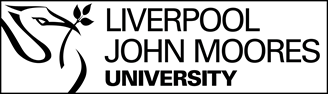 Faculty of ScienceSchool of Pharmacy and Biomolecular SciencesCertificate of Professional Development in Independent Prescribing for PharmacistsDesignated Prescribing Practitioner Declaration – Application stageThis form must be completed by an appropriately registered medical practitioner and confirms willingness to act as a Designated Prescribing Practitioner (DPP) for the student named on this form, supporting them and providing appropriate supervision during at least 12 days (7.5 hours per day; 90 hours total) of supervised practice.  The DPP would normally work closely with the applicant, or would be in a position to do so for the duration of the supervised practice period. A minimum of 60 hours must be directly supervised by the DPP.
Applicant Name:........................................................................................................................................
Intended Area of Practice:........................................................................................................................
-
DPP Name:.................................................................................................................................................Employing Organisation:.........................................................................................................................Job title: ....................................................................................................................................................Address: ....................................................................................................................................................Email address: ..........................................................................................................................................Phone number: .........................................................................................................................................DPP profession:Professional registration number: _______________________________Professional body:GMC 	GPhC  	NMC 	Other  Specify: ____________________________

Previous experience of supervising prescribing training:
Please confirm that you meet each of the below criteria by typing ‘yes’ into the box alongside each criterion and providing additional information where appropriate.Have you read the DPP guide for this programme and had any questions regarding your responsibilities answered to your satisfaction? Yes / No / Unsure (Delete as appropriate) – Add any comments as appropriateDo you understand the requirements of the DPP role in terms of responsibilities and preparation as set out by the following documents and are willing and able to meet these responsibilities? 
A Competency Framework for Designated Prescribing Practitioners (RPS, 2019) 
Standards for the Education and Training of Pharmacist Independent Prescribers (GPhC, 2019)Guidance on Tutoring and Supervising Pharmacy Professionals in Training (GPhC, 2018)Royal Pharmaceutical Society’s Competency Framework for Prescribers (RPS, 2016).For assistance in accessing these documents, please see Appendix A.Yes / No (Delete as appropriate) – Add any comments as appropriateWill you be acting as a Designated Prescribing Practitioner for more than one healthcare professional at the same time?Yes / No (Delete as appropriate) – Add any comments as appropriate

If yes, please provide further details of how many students you will be acting as the designated prescribing practitioner for.Are you willing to undertake induction training (via a webinar) with a member of the programme team? Yes / No (Delete as appropriate) – Add any comments as appropriateAre you satisfied that your organisation has the ability to create an environment for learning and that you have the appropriate personal characteristics and teaching knowledge and skills to support a student on an independent prescribing training programme?Yes / No (Delete as appropriate) – Add any comments as appropriatePlease outline in the box below your experience of teaching, supervision and assessment of healthcare professionals, including details of any formal qualifications you may have in this area.As part of the quality assurance process for practice placements, please confirm that the placement area meets statutory requirements (Ongoing Quality Monitoring Exercise, QAA 2007 standards) as noted below.I confirm all the above standards can be met whilst the student undergoes prescribing supervision.(If there are any exceptions, please identify these on a separate page) AND agree to provide supervision, support and shadowing opportunities for this student? DPP’s name (PRINT):DPP’s Signature:Date:Appendix A: Supporting DocumentsRoyal Pharmaceutical Society (2019), A Competency Framework for Designated Prescribing Practitioners, Available via: https://www.rpharms.com/Portals/0/RPS%20document%20library/Open%20access/Professional%20standards/DPP%20Framework/DPP%20competency%20framework%20Dec%202019.pdfGeneral Pharmaceutical Council (2019), Standards for the Education and Training of Pharmacist Independent Prescribers,
Available via: https://www.pharmacyregulation.org/sites/default/files/document/standards-for-the-education-and-training-of-pharmacist-independent-prescribers-january-19.pdf General Pharmaceutical Council (2018), Guidance on Tutoring and Supervising Pharmacy Professionals in Training, 
Available via: https://www.pharmacyregulation.org/sites/default/files/document/guidance_on_supervising_pharmacy_professionals_in_training_august_2018.pdfRoyal Pharmaceutical Society (2016), A Competency Framework for all Prescribers, 
Available via: https://www.rpharms.com/Portals/0/RPS%20document%20library/Open%20access/Professional%20standards/Prescribing%20competency%20framework/prescribing-competency-framework.pdf General practitionerSpecialist registrar or consultantPharmacist prescriberNurse prescriberOther (please state) …..................................................................................Other (please state) …..................................................................................Primary SupervisorSecondary SupervisorMedical traineePharmacist on a non-medical prescribing programmeSpecify university/universities: __________________________________Other healthcare professional on a non-medical prescribing programmeSpecify university/universities: __________________________________
CriteriaConfirmation and supporting informationI have at least three years of recent prescribing experience for a group of patients / clients in the relevant field of practice (as specified above).I am competent at prescribing in the relevant clinical field and actively prescribe in the areaI have appropriate and up-to-date patient-facing clinical and diagnostic skills relating to the area of specialist practiceI have appropriate skills and experience in the assessment of clinical and diagnostic skills relating to the area of specialist practiceI have the support of my employing organisation or GP practice to act as the DPP who will provide supervision, support and opportunities to develop competence in prescribing practice I have some experience or training in teaching and / or supervising other healthcare professionals in practice I normally work with the trainee prescriber or are willing and able to do so for the duration of their training such that you can provide appropriate support and supervision for their supervised practice period. Please note that a minimum of 60 hours must be directly supervised by the DPPStandard statement Please tickOur policies and procedures within our practice placement areas reflect health and safety legislation, employment legislation and equality of opportunityOur human resources management processes reflect current good practice in relation to recruitment, retention, development of staff and equal opportunitiesOur staff understand and manage specific risks to students and risk assessment is carried out in practice placement areasWe ensure that students have access to appropriate books, journals, educational and IT facilities, including internet access, (where practicable) when they are in placementsWe have mechanisms in place within placement areas to recognise early signs of poor student performance and for taking appropriate and prompt actionWe provide all students with a named practice placement supervisor for the duration of that placement, who is appropriately qualified and experienced and meets relevant Regulatory body requirementsOur practice placement supervisors are aware of the student's placement outcomes so that they are able to agree with the students an individual learning contract for the placement experienceWe provide students with scheduled appointments with their practice placement supervisors at regular intervals to discuss their progress towards meeting their learning contractWe take action on evaluation/feedback information that students give us on the quality of their placements and practice placement supervision receivedWe provide students with an orientation/induction to each practice placementOur placement areas ensure that provision is made for students to reflect in/on practice and link practice explicitly with their theoretical underpinning knowledgeOur practice placements provide varied learning opportunities that enable students to achieve learning outcomes through observing skilled professionals deliver service and care; participating, under supervision, in the delivery of treatment and care; and practising in an environment that respects users’ rights, privacy and dignityOur staff, who act as practice placement supervisors of students, demonstrate evidence-based teaching, assessment and practiceWe provide learning opportunities in placements that are appropriate to the level and need of the student and provide opportunities for inter-professional workingOur approach to assessment is that it is a continuous process with an adequate formative function that helps develop student abilities/intellectual skills and which leads to the judgement of achievement against agreed performance criteriaWe have explicit aims, values and strategies to promote inclusion and equality for all and these are reflected in our work as placement providers within an equal opportunities policy that is periodically updatedWe have effective measures for eliminating oppressive behaviour including all forms of harassment in our practice areasThe guidance and support we offer as a placement provider are sensitive to equality of opportunity